Projektinformation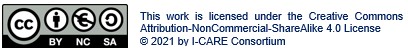 The European Commission support for the production of this publication does not constitute endorsement of the contents which reflects the views only of the authors, and the Commission cannot be held responsible for any use which may be made of the information contained therein.1. Introduktion og hvordan du validerer din kompetenceDen sidste vurdering vedrører din interkulturelle kompetence.Vi vil gerne have dig til at reflektere over dine kompetenceniveauer før undervisningen og dit projekt og efter. LEVEL5-proceduren følger disse trin:Reflekter over din læringskontekst og identificer dine læringsmål i den givne kontekst - vi kalder det "undervisningssprojekt". (Hvis du stræber efter et certifikat, skal du beskrive dit undervisningsprojekt kort)Gør dig bekendt med kompetencebeskrivelsen og referencesystemet for den interkulturelle kompetenceForetag en første vurdering af din kompetence i begyndelsen af læringsfasen: fastlæg dit kompetenceniveau i hver af de tre dimensioner. Giv begrundelser eller eksempler, der dokumenterer din vurdering Føølg dine mål for læringen i den givne kontekstForetag den anden vurdering ved afslutningen af læringsfasen: Læs kompetencebeskrivelsen og referencesystemet og identificer dit kompetenceniveau inden for hver af de tre dimensioner igen. Begrund eller giv eksempler, der dokumenterer din vurdering. Hvis du ønsker at modtage et certifikat, skal du også skrive en sammenfatning af læringsprocessen for hver dimension.Hvis du ønsker at modtage et LEVEL5-certifikat, der dokumenterer læringsforløbet, skal du dokumentere læringsaktiviteten og resultaterne af vurderingen.Når du er færdig med dokumentationen, skal du kontakte info@level5.de og modtage dit certifikat inden for en uge.Brugen af LEVEL5 og udstedelsen af certifikater inden for I-Care er gratis. Hvis du ønsker at bruge LEVEL5 efter projektets afslutning, kan du blive medlem af foreningen REVEAL, som er ejer af softwaren, for at blive licenspartner. For yderligere oplysninger kontakt venligst info@reveal-eu.org.2. Skabelon til dit undervisningssprojektVed at sætte mål for, hvad du ønsker at lære, og hvad du ønsker, at dine kolleger skal lære i den givne situation, vil du automatisk øge effekten af din oplevelse, fordi det vil gøre det muligt for dig at reflektere mere specifikt over det, der sker.Du kan udfylde denne skabelon med støtte fra I-Care-teamet. Den vil hjælpe dig med at blive mere klar over læringspotentialerne.Implementering af kompetence – hvad det involvereKompetencebeskrivelse: Interkulturel kompetenceI en globaliseret verden arbejder folk i stigende grad sammen med personer fra forskellige kulturer. Internationale udvekslingsprogrammer i forbindelse med arbejde og projekter med fokus på forskellige udsatte grupper placerer medarbejderne i situationer, hvor kulturel bevidsthed er af afgørende betydning.En medarbejder med interkulturel kompetence er i stand til at interagere med mennesker fra forskellige kulturelle, religiøse, sociale, etniske og uddannelsesmæssige baggrunde. Medarbejderen er klar over, at kulturen er afgørende for, hvordan individer fremstiller deres budskaber, hvilket medie de vælger til at overføre dem, og hvordan budskaber fortolkes. Medarbejderen er i stand til at kommunikere effektivt og hensigtsmæssigt, idet han/hun er opmærksom på den mangfoldighed af sprog, koder og mønstre, der findes i forskellige kulturer. Han/hun er bevidst om de kulturelle dimensioner af sin egen adfærd og tænkning. Når medarbejderen står over for kommunikation der ikke lykkedes, forsøger han/hun at finde ud af, hvad der ligger til grund for den, og hvordan man kan overvinde det. Medarbejderen er respektfuld og værdsætter andres bidrag og er åben over for at lære af andre kulturer.Viden:Den ansatte…ved, at mange aspekter af ens kulturer kan være skjulte og ikke umiddelbart indlysende;har viden om, hvordan kulturen former ens identitet og verdensbillede;har viden om, hvordan man kan etablere et tillids- og respektfuldt forhold til mennesker med en anden kulturel, social og religiøs baggrund;har viden om relevante interkulturelle kommunikationsteknikker;har viden om nonverbale kommunikationsmønstre i andre kulturer; har viden om kulturelle koder vedrørende adfærd og kommunikation, f.eks. høflighedsstrategier når man kommer med en anmodning; ved, at løsninger til at opnå tilfredsstillende kommunikation mellem mennesker med forskellig kulturel baggrund ikke er universelle, men kontekstspecifikke;ved, hvordan man håndterer situationer med interkulturelle misforståelser.FærdighederDen ansatte…er i stand til at udveksle viden og erfaringer med personer med forskellige kulturelle baggrunde;er i stand til at reagere på andre uden at dømme dem;er i stand til at give og modtage feedback til og fra andre personer med forskellige kulturelle baggrunde;er fleksibel i sine kommunikationsstrategier og er i stand til at tilpasse dem i forhold til konteksten;er i stand til at reflektere over sin egen adfærd og fortolke den fra forskellige vinkler;er i stand til at identificere problemer og finde løsninger i en gruppe med forskellige kulturer;kan tålmodigt søge efter årsagerne til interkulturelle misforståelser.HoldningerDen ansatte…værdsætter kulturel mangfoldighed og tænker over kulturelle forskelle uden at have fordomme;har en positiv holdning til at arbejde sammen med mennesker fra forskellige kulturer;er empatisk og nysgerrig efter at lære mere om andre;ser forskellighed som en læringsmulighed;har tolerance over for tvetydighed;er følsom over for nonverbale kommunikationsmønstre i andre kulturer;respekterer andre og deres kulturelle, sociale og religiøse forskelle;er motiveret til at forstå mennesker med forskellige kulturelle baggrunde og ønsker at blive forstået; ønsker at undgå konflikter og misforståelser, der kan opstå som følge af kulturelle forskelle.Referencesystem: Kompetence til at støtte implementeringen af aldersfølsom karriereforvaltning i virksomhedskulturenVurdering af kompetencerDimensioner af viden: 	Min viden om at < promovere implementeringen af aldersfølsom karrierestyring i virksomhedskulturen >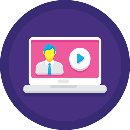 Sådan udfylder du dette skema: 1. Læs titlerne og beskrivelserne. 2. Hvordan vil du vurdere dig selv i begyndelsen og i slutningen (sæt kryds i 1 felt i begyndelsen og 1 felt i slutningen) 3. Giv konkrete eksempler på, hvad du vidste i begyndelsen og i slutningen, og skriv dem i de 2 felter bag dine afkrydsede felter.Hvordan vil du beskrive din udvikling inden for kompetencedimensionen "viden" med én sætning?Dimension af færdigheder:  	Mine færdigheder om at < promovere implementeringen af aldersfølsom karrierestyring i virksomhedskulturen >Sådan udfylder du dette skema: 1. Læs titlerne og beskrivelserne. 2. Hvordan vil du vurdere dig selv i begyndelsen og i slutningen (sæt kryds i 1 felt i begyndelsen og 1 felt i slutningen) 3. Giv konkrete eksempler på, hvad du vidste i begyndelsen og i slutningen, og skriv dem i de 2 felter bag dine afkrydsede felter.Hvordan vil du beskrive din udvikling inden for kompetencedimensionen "færdigheder" med én sætning?Følelsesmæssig dimension:  Mine holdninger og følelser om at < promovere implementeringen af aldersfølsom karrierestyring i virksomhedskulturen >Sådan udfylder du dette skema: 1. Læs titlerne og beskrivelserne. 2. Hvordan vil du vurdere dig selv i begyndelsen og i slutningen (sæt kryds i 1 felt i begyndelsen og 1 felt i slutningen) 3. Giv konkrete eksempler på, hvad du vidste i begyndelsen og i slutningen.Hvordan vil du beskrive din udvikling inden for kompetencedimensionen "færdigheder" med én sætning?Projektets titel: INTERKULTUREL PLEJE I SOCIAL- OG SUNDHEDSSEKTOREN (I-CARE)Projektets nummer: 2019-1-UK01-KA202-061433Underprogram eller KA: Hovedaktion 2: Samarbejde om innovation og udveksling af god praksisForfatterpartner: BUPNETDato for udarbejdelse: Juni 2021Kontekst (f.eks. virksomhedsmiljø, individuel rådgivning osv.)Beskrivelse (hvad/hvordan/for hvem)Målgruppe(r)Beskrivelse af den anvendte tilgang til karrierestyring (f.eks. karrierekortlægning, karrierevejledning, vækstbaseret karriere osv.)Aktiviteter/metoder, der gennemføres sammen med de endelige brugereForventede output/resultater/virkningerTidsramme Hvilke elementer i din tilgang er tilpasset alder?Hvilke kompetencer kan du forbedre eller udvikle?For at få noget inspiration kan du se på kompetencebeskrivelserne i SASSI Working On Conpetence Inventory.Hvordan kan du evaluere dine (og dine kollegers) fremskridt ved afslutningen af projektet?VIDENVIDENFÆRDIGHEDERFÆRDIGHEDERHOLDNINGERHOLDNINGERLTitel på niveauBeskrivelse af niveauTitel på niveauBeskrivelse af niveauTitel på niveauBeskrivelse af niveau5Vide hvor ellers(viden til overførsel)At have viden om egne kulturelle referencerammer og de forskellige mulige mønstre af kulturelle forskelle. At vide, hvordan man synliggør kulturelle forskelle og hvordan man lærer andre strategier til effektiv kommunikation.Udvikling,opbygning, overførselAt være i stand til at sætte sig i andres sted og anvende en række forskellige interkulturelle tilgange. At tilpasse sin kommunikationsstil for at imødekomme mennesker fra andre kulturer. At kunne påpege forskellene i verbal og nonverbal kommunikation og støtte andre i at kommunikere effektivt.IndarbejdeAktivt at søge interkulturelle interaktioner. Villig til at bevæge sig ud af sin komfortzone. Konstant at overveje de kulturelle aspekter af kommunikation. At være motiveret til at hjælpe andre med at opdage de samme aspekter og forbedre deres interkulturelle kompetence.4Vide hvornår(implicit forståelse)At vide, hvornår man skal tilpasse en specifik kommunikationsstrategi baseret på en grundig forståelse af en anderledes kultur. Forståelse af de mulige måder, hvorpå der kan opstå interkulturelle misforståelser, og hvilke strategier der er de mest hensigtsmæssige til at håndtere dem.OpdageHandle selvstændigtAktiv indsamling af information om andre kulturers kommunikationstræk og udvidelse af ens egen kommunikationskompetence ved at overføre forskellige elementer til ens egen kontekst. Gøre brug af kritisk tænkning som f.eks. at analysere, fortolke, finde sammenhænge og årsagssammenhænge for at fortolke verden fra andre kulturers synsvinkel.Selvregulering, forpligtelseRespekt for og værdsættelse af kulturelle forskelle. At være fast besluttet på at overvinde kommunikationsbaserede hindringer mellem mennesker med andre kulturelle baggrunde. At se forskelle som en læringsmulighed. At være bevidst om sine egne begrænsninger og udvikle en tolerance over for tvetydighed.3Vide hvordan At vide, hvordan man kan forudse forskelle baseret på forskellige kulturelle baggrunde, og hvordan man kan tilpasse sin egen kommunikation i overensstemmelse med dette.Beslutte/vælgeAt være i stand til selvstændigt at anvende konkrete strategier i interkulturel kommunikation, f.eks. aktiv lytning, observere og opfatte nonverbale tegn.Motivation/VærdsættelseAt værdsætte interkulturel kompetence og være motiveret til at udvikle sin egen interkulturelle kommunikation ved at tilegne sig viden om forskellige kommunikationsstile.2At vide hvorfor(forståelse af noget der er fjernt)Forståelse for, at ens egen kultur er afgørende for, hvad folk ser, hvordan de forstår det, og hvordan de udtrykker sig. At vide, at forskellige kulturer påvirker mennesker på forskellig vis.Brug, efterligningAt kommunikere ved at tage hensyn til andre menneskers kulturelle baggrunde. Kopiere observerede strategier for interkulturel kommunikation eller brug af nye strategier under instruktion.PerspektiveringAccept af, at der findes forskellige måder at kommunikere på. At være nysgerrig over for kulturel mangfoldighed. At ville have mere viden om forskellige kommunikationsstile.1Vide hvadAt vide, at forskellige kulturer har forskellige måder at kommunikere på.OpfattelseAnerkendelse af, at der findes forskellige kommunikationsstile baseret på kulturelle baggrunde.SelvorienteretAt overveje fordelene ved kulturel fornuftig kommunikation uden at opleve et behov for at blive aktiv i dette.12344a55b*NiveeauTitel på niveauBeskrivelse af niveauForklaring1. gang (sæt kryds)Giv konkrete eksempler på det, du vidste i begyndelsen, for at illustrere det valgte niveau2. gang (sæt kryds)Giv konkrete eksempler på din viden ved afslutningen, for at illustrere det valgte niveau5vide hvor ellers(strategisk overførsel)At have viden om egne kulturelle referencerammer og de forskellige mulige mønstre af kulturelle forskelle. At vide, hvordan man synliggør kulturelle forskelle og hvordan man lærer andre strategier til effektiv kommunikation.4Vide hvornår(implicit forståelse)At vide, hvornår man skal tilpasse en specifik kommunikationsstrategi baseret på en grundig forståelse af den forskellige kultur. Forståelse af de mulige måder, hvorpå der kan opstå interkulturelle misforståelser, og hvilke strategier der er de mest hensigtsmæssige til at håndtere dem.3Vide hvordanAt vide, hvordan man kan forudse forskelle baseret på forskellige kulturelle baggrunde, og hvordan man kan tilpasse sin egen kommunikation i overensstemmelse med dette.2At vide hvorfor(forståelse af noget der er fjernt)Forståelse for, at ens egen kultur er afgørende for, hvad folk ser, hvordan de forstår det, og hvordan de udtrykker sig. At vide, at forskellige kulturer påvirker mennesker på forskellig vis.1Vide hvadAt vide, at forskellige kulturer har forskellige måder at kommunikere på.12344a55b*NiveeauTilsvarende niveauBeskrivelse af niveauForklaring1. gang (sæt krydsGiv konkrete eksempler på det, du vidste i begyndelsen, for at illustrere det valgte niveau2. gang (sæt kryds)Giv konkrete eksempler på din viden ved afslutningen, for at illustrere det valgte niveau5Udvikling, opbygning, overførselAt være i stand til at sætte sig i andres sted og anvende en række forskellige interkulturelle tilgange. At tilpasse sin kommunikationsstil for at imødekomme mennesker fra andre kulturer. At kunne påpege forskellene i verbal og nonverbal kommunikation og støtte andre i at kommunikere effektivt.4OpdageHandle selvstændigtAktiv indsamling af information om andre kulturers kommunikationstræk og udvidelse af ens egen kommunikationskompetence ved at overføre forskellige elementer til ens egen kontekst. Gøre brug af kritisk tænkning som f.eks. at analysere, fortolke, finde sammenhænge og årsagssammenhænge for at fortolke verden fra andre kulturers synsvinkel.3Beslutte/vælgeAt være i stand til selvstændigt at anvende konkrete strategier i interkulturel kommunikation, f.eks. aktiv lytning, observere og opfatte nonverbale tegn.2Brug, efterligningAt kommunikere ved at tage hensyn til andre menneskers kulturelle baggrunde. Kopiere observerede strategier for interkulturel kommunikation eller brug af nye strategier under instruktion.1OpfattelseAnerkendelse af, at der findes forskellige kommunikationsstile baseret på kulturelle baggrunde.12344a55b*NiveauTilsvarende niveau Beskrivelse af niveauForklaring1. gang (sæt krydsGiv konkrete eksempler på det, du vidste i begyndelsen, for at illustrere det valgte niveau2. gang (sæt kryds)Giv konkrete eksempler på din viden ved afslutningen, for at illustrere det valgte niveau5IndarbejdelseInternaliseringAktivt at søge interkulturelle interaktioner. Villig til at bevæge sig ud af sin komfortzone. Konstant at overveje de kulturelle aspekter af kommunikation. At være motiveret til at hjælpe andre med at opdage de samme aspekter og forbedre deres interkulturelle kompetence. 4Følelsesmæssig selvreguleringRespekt for og værdsættelse af kulturelle forskelle. At være fast besluttet på at overvinde kommunikationsbaserede hindringer mellem mennesker med forskellige kulturelle baggrunde. At se forskelle som en læringsmulighed. At være bevidst om sine egne begrænsninger og udvikle en tolerance over for tvetydighed.3VærdsættelseEmpatiAt værdsætte interkulturel kompetence og være motiveret til at udvikle sin egen interkulturelle kommunikation ved at tilegne sig viden om forskellige kommunikationsstile.2PerspektiveringAccept af, at der findes forskellige måder at kommunikere på. At være nysgerrig over for kulturel mangfoldighed. Ønsker at vide mere om forskellige kommunikationsstile.1Selvcentreret
NeutralAt overveje fordelene ved kulturel fornuftig kommunikation uden at opleve et behov for at blive aktiv i denne henseende.